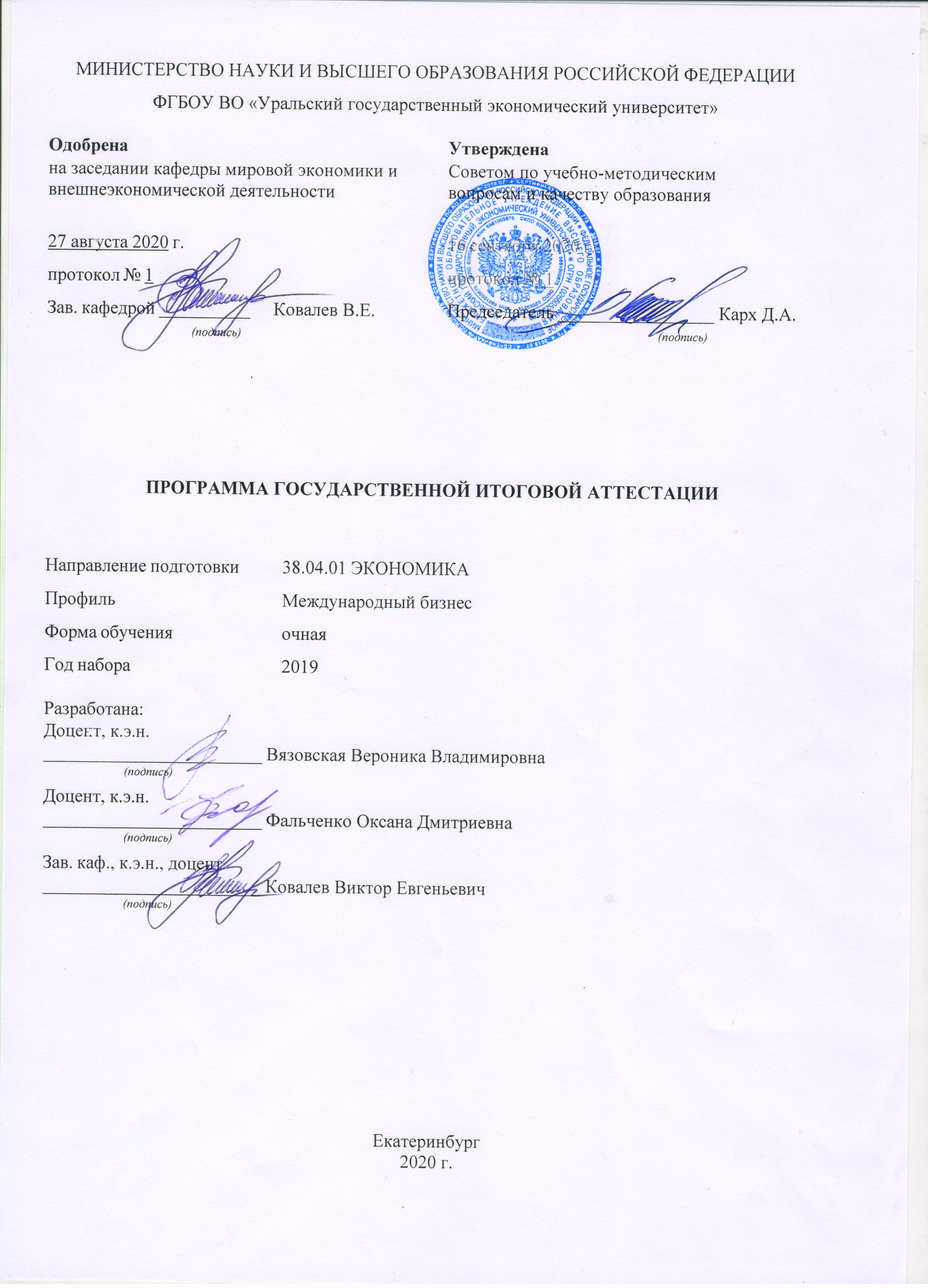 Программа государственной итоговой аттестации по основной профессиональной образовательной программе по направлению подготовки 38.04.01 Экономика, направленность (профиль) «Международный бизнес» составлена в соответствии с требованиями:Порядка проведения государственной итоговой аттестации по образовательным программам высшего образования – программам бакалавриата, программам специалитета и программам магистратуры, утвержденного приказом Министерства образования и науки Российской Федерации от 29.06.2015 № 636, в ред. Приказов Минобрнауки России от 09.02.2016 №86, от 28.04.2016 №502;Положения о порядке проведения государственной итоговой аттестации по образовательным программам высшего образования – программам бакалавриата, магистартуры, утверждено  приказом от 27.05.19 № 1/2705-01.         Программа государственной итоговой аттестации включает:I. Требования к выпускным квалификационным работам и порядку их выполнения (методические рекомендации по выполнению выпускных квалификационных работ);II. Критерии оценки защиты выпускных квалификационных работ;        III. Перечень компетенций, которыми должен овладеть обучающийся в результате освоения ОП ВОIV. Оценочные материалыСписок литературы для подготовки ВКР  ПриложенияМЕТОДИЧЕСКИЕ РЕКОМЕНДАЦИИ ПО ВЫПОЛНЕНИЮ ВЫПУСКНОЙ КВАЛИФИКАЦИОННОЙ РАБОТЫТРЕБОВАНИЯ К ВЫПУСКНОЙ КВАЛИФИКАЦИОННОЙ РАБОТЕ1.1Цель и задачи выполнения выпускной квалификационной работы	Магистерская диссертация является основным обязательным видом государственной итоговой аттестации выпускников, завершивших освоение основной образовательной программы. Она предназначена для установления соответствия уровня  подготовки студентов требованиям  ФГОС ВО по направлению  подготовки магистров 38.04.01 Экономика. Выпускная квалификационная работа в соответствии с ОПОП магистратуры выполняется в виде магистерской диссертации в период прохождения практики и выполнения научно-исследовательской работы и представляет собой самостоятельную и логически завершенную выпускную квалификационную работу, связанную с решением задач видов деятельности, к которым готовится магистр (научно-исследовательской, аналитической, педагогической).Целью выполнения выпускной квалификационной работы по программе подготовки магистров «Международный бизнес» является систематизация и расширение теоретических знаний, развитие профессиональных  навыков и умений, выявление способности выпускника на основе полученных знаний решать конкретные научно-исследовательские и практические задачи в соответствии с квалификационной характеристикой выпускника, определенной ФГОС ВО по направлению 38.04.01  – Экономика и соответствующей ОПОП. При выполнении выпускной квалификационной работы обучающиеся должны показать свою способность и умение, опираясь на полученные углубленные знания, умения и сформированные общекультурные и профессиональные компетенции, самостоятельно решать на современном уровне задачи своей профессиональной деятельности, профессионально излагать специальную информацию, научно аргументировать и защищать свою точку зрения.	Основными задачами, которые должен решить студент при выполнении выпускной квалификационной работы являются:1)   обоснование актуальности и значимости выбранной темы работы с точки зрения теорий международной экономики и практики международного бизнеса, составление программы исследования;2) изучение теоретических положений по проблеме, сущности экономических категорий и процессов, нормативной документации, составление литературного обзора по проблеме исследования;3) обоснование необходимости и возможности применения определенных современных методик  принятия управленческих решений по задачам, поставленным в  научно-исследовательской работе;4) сбор необходимой  для проведения исследования эмпирической информации с привлечением первичных и вторичных источников и использованием адекватных методов;5) проведение экономического анализа состояния объекта исследования с использованием соответствующих методов обработки  информации, выявление тенденций изменения экономических показателей, и проблем, требующих решения или совершенствования;6) разработка методических и практических рекомендаций и предложений, их экономическое обоснование, необходимое и достаточное для решаемой задачи;7) обобщение результатов проведенных исследований, формулирование выводов о степени достижения целей, поставленных в магистерской диссертации, и возможности практического применения предложенных разработок;8) оформление магистерской диссертации в соответствии с нормативными     требованиями;9)  подготовка к защите выпускной квалификационной работы перед членами ГЭК.Объектами, на базе которых  выполняется выпускная квалификационная работа, могут быть:предприятия всех организационно-правовых форм и  их подразделения;проектные, научно-исследовательские и образовательные организации;органы государственного управления и местного самоуправления.Ключевое условие – осуществление данной организацией международной, внешнеэкономической деятельности или планирование выхода на зарубежные рынки. Руководство выполнением выпускных квалификационных работ осуществляется преподавателями кафедры мировой экономики. Руководители  назначаются приказом УрГЭУ на первом курсе обучения по программе магистерской подготовки. При необходимости, могут назначаться консультанты для выполнения магистерской диссертации.1.2  Выбор и утверждение темы магистерской диссертации	Выбор темы магистерской диссертации осуществляется на первом курсе обучения студента. Она определяется на основе  выбора формулировки для решения выявленной проблемы  из примерной тематики выпускных квалификационных работ  по программе «Международный бизнес»   или обоснования  инициативной темы. Тема проходит обсуждение и согласование с научным руководителем и руководителем программы магистерской подготовки. При выборе темы выпускной квалификационной работы необходимо исходить из:актуальности проблемы и значимости ее для научной и практической деятельности; потребностей развития и совершенствования деятельности конкретного предприятия (организации);интересов, склонностей  в научно-исследовательской работе студента, а также перспектив его будущей профессиональной деятельности;научной специализации выпускающей кафедры и ее преподавателей.В Приложении А приводится примерная тематика  выпускных квалификационных работ. Темы магистерских диссертаций  утверждаются приказом УрГЭУ. Допускается внесение уточнений в название темы диссертационной работы. Инициатором изменений темы  может быть студент, научный руководитель или руководитель программы. 1.3  Основные этапы и сроки выполнения магистерской диссертацииСоблюдение установленных сроков и последовательности  выполнения выпускной квалификационной работы  направлено на оптимизацию процесса достижения поставленных целей. Рекомендуется следующая последовательность этапов выполнения работы:выбор темы выпускной квалификационной работы, ее утверждение, составление программы исследования – первый семестр обучения в магистратуре;подбор научной литературы, нормативной документации и ознакомление  с ними, составление литературного обзора по проблеме исследования – первый год обучения в магистратуре;выбор объекта исследования и проведение предварительного изучения его особенностей для прояснения исследовательской проблемы: собрать эмпирические данные, проанализировать, интерпретировать и определиться с проблемами, которые надо решать – научно-исследовательская работа 1 курса;определение целей и задач заключительных исследований, составление планов их проведения, сбор эмпирического материала, обработка данных – второй, третий семестры обучения в магистратуре;обобщение аналитических материалов. Доработка основной части работы по замечаниям руководителя – научно-исследовательская работа 2 курса;написание введения и заключения диссертационной работы. Формулировка элементов научной новизны (минимум один пункт) и направлений практической значимости результатов  проведенного исследования. Оформление библиографического списка  и приложений. Все части работы должны быть представлены руководителю не позднее, чем за 3 недели до дня защиты.Прохождение нормоконтроля и исправление замечаний по оформлению работы, проверка в системе Антиплагиат, размещение на Портале УрГЭУ.Подготовка к защите магистерской диссертации: подготовка презентационных материалов, оформление документов на работу).Ход выполнения магистерских диссертаций контролируется выпускающей кафедрой: :окончание первого семестра – утвержденная тема и программа исследования;окончание второго семестра – литературный обзор по проблеме исследования,окончание 3 семестра –  методика сбора эмпирического материала;за два месяца до защиты (60-70 % готовности работы);за три недели до защиты (90-100 % готовности работы);за две недели до защиты (100 % готовности работы) .За две недели до установленного дня защиты магистерских диссертаций выносится решение выпускающей кафедры о готовности магистерских диссертаций к защите. 1.4 Структура и содержание магистерской диссертацииВ общем виде выпускная квалификационная работа магистранта состоит из введения, основной части (трех глав), заключения, списка использованных источников и приложений.Введение. Во введении, как вступительной части работы, необходимо:обосновать актуальность выбранной темы с точки зрения научной и практической значимости проблемы, а также ее теоретической и методической разработанности в специальной литературе;определить проблему исследования для данной работы;сформулировать цель работы и задачи по ее достижению; охарактеризовать  объект и предмет  исследования;перечислить виды источников информации, использованных для выполнения работы, определить   методы   исследования; кратко описать структуру работы.охарактеризовать элементы научной новизны,  теоретическую и практическую значимость работы, основные результаты исследования.Основная часть работы. Она включает в различных сочетаниях следующие элементы:Теоретическая часть должна содержать литературный обзор существующего состояния изучаемой проблемы и включать:характеристику существующих теоретических подходов к  изучению проблемы, оценку степени разработанности в литературе и на практике;обзор дискуссионных вопросов, по-разному освещаемых в научной литературе. Он должен носить критический характер и отражать точку зрения автора магистерской диссертации; методические основы  изучения  проблемы исследования, выбранной для магистерской диссертации. При наличии различных методических  подходов необходимо охарактеризовать их особенности и сформулировать свое представление по этому вопросу. Выбранные (или сформированные автором работы)  методики послужат основной для изучения фактических данных в последующих главах работы, которые должны стать логическим   продолжением теоретической главы.выводы или краткое обобщение содержания главы . При написании теоретической главы работы студент должен показать знание общетеоретических и специальных подходов к изучению проблемы,  умение обобщать материал литературных источников, выявлять основные тенденции и особенности развития проблемы, выявлять сходства и различия в точках зрения  авторов теоретических и методических работ, делать самостоятельные выводы. Для более сжатого и наглядного  изложения материала студент должен использовать  различные схемы и таблицы, позволяющие объемно представить содержание понятий и процессов.Аналитическая часть включает исследование состояния изучаемой проблемы на эмпирическом материале, в т.ч.:общую характеристику объекта исследования;анализ состояния проблемы по ранее определенной методике исследования. Характер и объем изучаемого фактического материала будет зависеть от особенностей этой методики и объекта исследования;выводы или краткие обобщения.Основными типами исследований в магистерской диссертации могут быть:Разведочные – направленные на поиск идей, их подтверждение на основе собранных данных и прояснение проблемы, стоящей перед объектом исследования;Описательные  - направленные на подтверждение или опровержение какой-либо первоначально выдвинутой гипотезы;Каузальные – направленные на установление причинно-следственных связей между какими-либо явлениями  и прогнозирование  их развития.В работе может присутствовать один тип исследования или несколько. Возможно рассмотрение всех типов как стадий одного исследовательского процесса. При написании этой части студент должен показать умение экономически грамотно анализировать и оценивать состояния проблемы для выбранного объекта исследования на основе собранных данных литературных источников (в том числе, иностранных), статистических и справочных материалов, производить необходимые расчеты и делать обоснованные выводы. При этом он должен осуществить правильный отбор необходимой информации (не использовать ненужные сведения), определиться с временными границами сбора данных, применить необходимые методы  их сбора и обработки. Наиболее полно должны быть проанализированы существующее состояние изучаемого явления,  факторы, влияющие на его развитие, имеющиеся возможности и недостатки.Для доказательства объективности полученных выводов студент должен обязательно указывать характер использованных данных с точки зрения их достоверности (реальные, измененные, смоделированные и т.д.) и  делать ссылки на источники и методы сбора информации. Для удобства анализа фактический материал должен быть оформлен в виде таблиц, графиков, диаграмм. Наиболее объемные и первичные материалы могут быть вынесены в приложения. На результатах теоретического и практического исследования, проведенного в предыдущих разделах работы  строится  результирующая часть . В зависимости от цели и задач работы, объекта исследования в ней могут быть представлены:программы мероприятий (проекты) по совершенствованию какого-либо направления деятельности объекта, изменению структурных (системных) характеристик, которые позволят  решить выявленные проблемы и преодолеть имеющиеся недостатки;прогнозы и стратегии  дальнейшего развития какого-либо явления в определенных оговариваемых в работе условиях и  возможные управленческие решения, возможные (или необходимые) для конкретной ситуации;предложения по совершенствованию методик и инструментов решения каких-либо задач с их апробацией в реальных условиях и выводами об условиях применения. При выполнении этой части студент должен показать умение на основе выводов проведенных исследований предлагать способы решения  проблем субъектов предпринимательской деятельности. При этом строиться данная часть работы должна с учетом принципов системного подхода и динамичности. Предложения и рекомендации магистрант должен обязательно обосновать с точки зрения   экономических последствий, которые будут проявляться в результате реализации этих разработок. Экономическое обоснование может быть выполнено в виде:расчета экономической эффективности инвестиций / внешнеэкономической операции / выхода на зарубежных рынок,оценки прогрессивности предложений по качественным параметрам, прогноза изменения определенных социально-экономических показателей,рейтинговых и экспертных оценок и т.д. При этом студент должен выбрать адекватные методы и методики социально - экономического обоснования предложений, грамотно применить их, а также сделать необходимые выводы.Заключение. В этой части магистерской диссертации  находят отражение основные положения и выводы, содержащиеся во всех  главах работы. Основная мысль каждого параграфа выносится в заключение и логически увязывается с предыдущими и последующими выводами, т.е. в заключении отражаются степень достижения цели исследования, решения поставленных задач, уровень новизны и степени разработанности результатов, указывается также где, и каким образом применение результатов исследования может  иметь  практическую ценность. Список использованных источников. Должен содержать перечень использованных при написании магистерской диссертации литературных источников с их полным описанием по требованиям стандартов. Приложения. В приложениях выносятся таблицы, первичные материалы, громоздкий иллюстрированный материал. Общий объем магистерской диссертации должен быть 100-120 страниц.1.5 Подготовка к процедуре защиты выпускной квалификационной работы	Законченная магистерская диссертация в несброшюрованном  виде представляется нормоконтролеру  для проверки правильности ее оформления на соответствие стандартам.Подписанная нормоконтролером работа   передается научному руководителю для составления письменного отзыва руководителя (Приложение Д), в котором особое внимание уделяется  оценке выпускника по личностным характеристикам (ответственность, дисциплинированность, самостоятельность, активность, творчество, инициативность и т.д.),  проявленным способностям к исследовательской деятельности, достигнутым результатам в формировании компетенций выпускника данной программы. Для получения дополнительной объективной оценки магистерская диссертация, допущенная  к защите, направляется на внешнее рецензирование. К рецензированию могут привлекаться преподаватели вузов, высококвалифицированные специалисты других организаций, НИИ, государственных  учреждений. Список рецензентов согласовывается кафедрой и утверждается институтом. Форма отзыва рецензента представлена в Приложении Г. В нем рецензент должен сосредоточить внимание на актуальности темы, качестве выполненной работы, ее положительных сторонах и недостатках, а также   дать непосредственную  оценку  соответствия работы  требованиям ФГОС, выставить предлагаемую оценку в баллах. Текст ВКР должен быть проверен на объем заимствований в системе «Антиплагиат.ВУЗ», отчет печатается. Пороговый уровень оригинальности текста – 70%.ВКР размещается в электронно-библиотечной системе УрГЭУ (http://portfolio.usue.ru ) Перед размещением пишется аннотация на ВКР (приложение Е) и заполняется разрешение на размещение (Приложение Б). Размещение – не позднее, чем за 3 дня до защиты.При подготовке к защите студент должен подготовить доклад по теме магистерской диссертации (на 10-12 мин.), в котором необходимо четко и кратко изложить основные защищаемые положения работы, подчеркнуть научную новизну и практическую ценность. Для наглядности необходимо подготовить аннотация ВКР (Приложение В) и презентационные материалы (таблицы, схемы, графики и т.д.).Перед защитой студентом представляются в ГЭК следующие документы:ВКР (магистерская диссертация), подписанная на титульном листе   выпускником, научным руководителем, консультантами (если есть), нормоконтролером и рецензентом (Приложение Ж);задание на выполнение работы с отметками сроков окончательной подготовки работы, подписанное научным руководителем (Приложение В);отзыв научного руководителя (Приложение Д);рецензия на ВКР ((Приложение Г)разрешение на размещение выпускной квалификационной работы магистранта в электронно-библиотечной системеУрГЭУ (Приложение Б). отчет о проверке в системе «Антиплагиат.ВУЗ»справка о размещении ВКР в электронно-библиотечной системе УрГЭУ.Процедура защиты выпускной квалификационной работыЗащита магистерской диссертации проводится на открытом заседании Государственной экзаменационной комиссии.Порядок защиты:председатель ГЭК объявляет фамилию, имя и отечество соискателя, тему работы с указанием места ее выполнения;доклад соискателя продолжительностью не более 10-12 минут, в течении которых он должен кратко сформулировать актуальность, цель и задачи работы, изложить основные выводы, обосновать их эффективность. Студент может пользоваться заранее подготовленными тезисами доклада и обязательно использовать презентационный материал;после окончания доклада члены ГЭК и присутствующие на защите предлагают соискателю вопросы, имеющие непосредственные отношение к теме работы;секретарь ГЭК зачитывает рецензию;соискатель отвечает на вопросы, поставленные в рецензии;выступление научного руководителя работы, а в случае его отсутствия секретарь ГЭК зачитывает отзыв руководителя;Председатель ГЭК предоставляет желающим слово для выступления, после чего объявляет об окончании защиты.В процессе защиты члены ГЭК заполняют оценочный лист, позволяющий аккумулировать информацию по отдельным критериям оценки работ. После окончания открытой защиты проводится закрытое заседание ГЭК  (возможно с участием руководителей), на котором  определяются итоговые оценки по 5 – балльной системе (отлично, хорошо, удовлетворительно, неудовлетворительно).  После закрытого обсуждения председатель объявляет решение ГЭК. Протокол заседания ГЭК ведется секретарем. В него вносятся все заданные вопросы, особые мнения, решение комиссии об оценке и присвоении выпускнику степени магистра экономики. Протокол подписывается председателем ГЭК, членами комиссии и  секретарем.Студенту, не защитившему магистерскую диссертацию в установленные сроки, срок представления работы и ее защиты  определяется в соответствии с нормативными документами УрГЭУ.II   КРИТЕРИИ ОЦЕНКИ РЕЗУЛЬТАТОВ ПРОЦЕДУРЫ ЗАЩИТЫ ВЫПУСКНЫХ КВАЛИФИКАЦИОННЫХ РАБОТАттестация студента производится  по уровню достигнутого результата в формировании компетенций по всем  контролируемым результатам обучения.Оцениваемые в ходе процедуры защиты выпускной квалификационной работы результаты обученияКритерии оценки результатов сдачи государственных экзаменов и защиты выпускных квалификационных работ утверждены Положением о порядке проведения государственной итоговой аттестации по образовательным программам высшего образования – программам бакалавриата, магистартуры, утверждено  приказом от 27.05.19 № 1/2705-01.Оценка «неудовлетворительно» выставляется, если:· аппарат исследования не продуман или отсутствует его описание;· неудачно сформулированы цель и задачи, выводы носят декларативный характер;· в работе не обоснована актуальность проблемы; · работа не носит самостоятельного исследовательского характера; не содержит анализа и практического разбора деятельности объекта исследования; не имеет выводов и рекомендаций; не отвечает требованиям, изложенным в методических указаниях кафедры;· работа имеет вид компиляции из немногочисленных источников без оформления ссылок на них или полностью заимствована;· в заключительной части не отражаются перспективы и задачи дальнейшего исследования данной темы, вопросы практического применения и внедрения результатов исследования в практику;· выявлены неумение анализировать научные источники, делать необходимые выводы, поверхностное знакомство со специальной литературой; в работе минимальный библиографический список;· обучающийся на защите не может аргументировать выводы, затрудняется отвечать на поставленные вопросы по теме либо допускает существенные ошибки;· в отзывах научного руководителя и рецензента имеются существенные критические замечания;· оформление не соответствует требованиям, предъявляемым к ВКР;· к защите не подготовлены презентационные материалы.III  ПЕРЕЧЕНЬ КОМПЕТЕНЦИЙ, КОТОРЫМИ ДОЛЖЕН ОВЛАДЕТЬ ОБУЧАЮЩИЙСЯ В РЕЗУЛЬТАТЕ ОСВОЕНИЯ ОП ВОIV ОЦЕНОЧНЫЕ МАТЕРИАЛЫПеречень типовых вопросов, задаваемых при процедуре защиты выпускных квалификационных работ Вопросы, оценивающие  сформированность общекультурных компетенцийСформулируйте и объясните элементы научной новизны Вашего  исследования.Охарактеризуйте содержание социальной и этической ответственности руководителя при реализации предложенных Вами решений.Объясните значимость постоянного саморазвития, самореализации, использования творческого потенциала в деятельности руководителя любого профиля.  Потребовались ли эти  качества Вам при выполнении ВКР?Вопросы, оценивающие сформированность общепрофессиональных компетенцийКаково значение коммуникативных навыков для успешной деятельности  в трудовом коллективе? К каким зарубежным источникам информации по теме ВКР Вы обращались и делали  ли авторский перевод при проведении литературного обзора? Подготовлена ли аннотация на иностранном языке?В чем проявляется толерантность руководителя  в восприятии социальных, этнических, конфессиональных и культурных различий? Какие видите риски данного свойства при реализации предлагаемых Вами в ВКР управленческих решений (работа с персоналом, с поставщиками, клиентами, другими контрагентами)?Объясните  алгоритм принятия управленческого решения по проблеме ВКР.Вопросы, оценивающие сформированность профессиональных компетенцийКакие Вы получили выводы в  результате проведения литературного обзора? Степень разработанности проблемы в литературе и на практике?Какова актуальность темы Вашего исследования, в чем состоят теоретическая и практическая  значимость результатов?Есть ли публикации по теме исследования? Сколько?Объясните выбор методов оценки эффективности мероприятий с учетом фактора неопределенности, использованных в ВКР.Объясните особенности  стратегий, на реализацию которых направлены Ваши мероприятии.Какие аналитические материалы необходимы были для разработки мероприятий  в исследуемой Вами области экономической политики, стратегических решений?Какие источники информации для решения профессиональной задачи Вы использовали?Какие методы прогнозирования необходимых социально-экономических показателей были Вами использованы при  разработке рекомендаций?Какие методы  и методики можно использовать для обучения  профессиональным компетенциям по решению профессиональных задач, связанных с ВКР? Объясните, какие элементы учебного плана участвовали в получении знаний и умений, использованных Вами при выполнении ВКР? Какова значимость этих элементов?Какие процессы потребуют дальнейшего совершенствования в связи с Вашими предложениями по  решению проблем организации?Объясните взаимосвязь показателей результативности деятельности объекта с проблемой ВКР.Информация, содержащаяся в отзыве  рецензентаАктуальность исследования Оценка теоретической части ВКР (теоретическая значимость исследования)Оценка аналитической части ВКР (анализ представленных методик и результатов исследования)Оценка проектной части ВКР (практическая значимость исследования)Оценка самостоятельности выводов и результатов, представленных в работе студентаИнформация, содержащаяся в отзыве  руководителя магистрантаОбщая характеристика работы студента в период выполнения ВКР (дисциплинированность, соблюдение сроков представления материалов, самостоятельность в выполнении работы)Отмеченные достоинства в знаниях, умениях, навыках  и других профессионально важных характеристиках Отмеченные недостатки в знаниях, умениях, навыках  и других профессионально важных характеристиках магистрантаПЕРЕЧЕНЬ ОСНОВНОЙ И ДОПОЛНИТЕЛЬНОЙ УЧЕБНОЙ ЛИТЕРАТУРЫ, РЕКОМЕНДУЕМОЙ ДЛЯ НАПИСАНИЯ ВКР (МАГИСТЕРСКОЙ ДИССЕРТАЦИИ)Основная литератураГлобализация и международная экономическая интеграция [Электронный ресурс] : научное издание / [В. Т. Рязанов [и др.] ; под ред. Е. Ф. Авдокушина, В. С. Сизова. - Москва : Магистр: ИНФРА-М, 2015. - 320 с. http://znanium.com/go.php?id=492901Костюнина, Г. М. Иностранные инвестиции. (Вопросы теории и практики зарубежных стран) [Электронный ресурс] : учебное пособие для студентов, обучающихся по направлению «Экономика» / Г. М. Костюнина. - Москва : ИНФРА-М, 2014. - 304 с. http://znanium.com/go.php?id=541453Кудров, В. М. Мировая экономика [Электронный ресурс] : учебное пособие / В. М. Кудров. - Москва : Магистр: ИНФРА-М, 2013. - 416 с. http://znanium.com/go.php?id=396132Мальцев, А. А. Стратегии модернизации в мировой экономической практике [Текст] : [монография] / Ал. А. Мальцев; [отв. ред. В. С. Бочко] ; М-во образования и науки Рос. Федерации, Урал. гос. экон. ун-т. - Екатеринбург : [Издательство УрГЭУ], 2013. - 215 с. http://lib.usue.ru/resource/limit/books/13/m478161.pdf 103экз.Мальцев, А. А. Государственное регулированиевнешнеэкономической деятельности в Российской Федерации: 1992-2012 гг. [Текст] : [монография : в 2 т.]. Т. 1. - Екатеринбург : [Издательство УрГЭУ], 2012. - 667 с. http://lib.usue.ru/resource/limit/books/12/m476131.pdf 150экз.Михалкин, В. А. Международный бизнес [Электронный ресурс] : учебное пособие / В. А. Михалкин. - Москва : Магистр: ИНФРА-М, 2016. - 320 с. http://znanium.com/go.php?id=538869Халевинская, Е. Д. Международные торговые соглашения и международные торговые организации [Электронный ресурс] : учебное пособие / Е. Д. Халевинская. - Москва : Магистр: ИНФРА-М, 2014. - 208 с. http://znanium.com/go.php?id=447577 Экономика Европейского Союза [Электронный ресурс] : учебник для магистров / Б. Е. Зарицкий [и др.] ; под ред. Б. Е. Зарицкого, Е. Б. Стародубцевой. - Москва : Вузовский учебник: ИНФРА-М, 2017. - 328 с. http://znanium.com/go.php?id=792439Экономика США в XXI веке: вызовы и тенденции развития [Электронный ресурс] : [монография] / [П. А. Аксенов [и др.] ; [отв. ред. В. Б. Супян] ; Ин-т США и Канады РАН. - Москва : Весь Мир, 2018. - 424 с. http://znanium.com/go.php?id=1014429Портер, М.Е. Международная конкуренция. Конкурентные преимущества стран [Электронный ресурс] : научное издание / М. Е. Портер. - Москва : Альпина Паблишер, 2016. - 947 с. http://znanium.com/go.php?id=560961Дополнительная литература Алиева, И. З. Особенности региональной экономической интеграции в Африке [Электронный ресурс] : монография / И. З. Алиева, Е. С. Романчук. - Москва : Дашков и К°, 2015. - 208 с. http://znanium.com/go.php?id=558596Дэниелс, Дж. Д. Международный бизнес. Внешняя среда и деловые операции [Текст] : учебник / Д. Д. Дэниелс, Л. Х. Радеба ; пер. с англ. С. В. Власенко [и др.] ; под ред. Л. И. Евенко. - 6-е изд. - Москва : Дело, 1998. - 746 с. 52экз.Дегтярева, О. И. Управление внешнеэкономической деятельностью в РФ [Электронный ресурс] : учебное пособие / О. И. Дегтярева, А. В. Шевелева, Е. С. Ратушняк ; под ред. О. И. Дегтяревой. - Москва : Магистр: ИНФРА-М, 2016. - 368 с. http://znanium.com/go.php?id=555765Зуев, В. Н. Наднациональные механизмы интеграции [Электронный ресурс] : монография / В. Н. Зуев ; Нац. исслед. ун-т "Высш. шк. экономики". - Москва : Магистр, 2013. - 288 с. http://znanium.com/go.php?id=406579 Иностранные инвестиции [Текст] : учебное пособие для студентов, обучающихся по специальности "Мировая экономика" / [А. П. Косинцев [и др.] ; под ред. А. П. Косинцева. - Москва : КноРус, 2014. - 210 с. 31экз.Киреев, Алексей Павлович. Международная экономика [Текст] : В 2 ч. : учебное пособие для вузов по направлению "Экономика" и специальности "Мировая экономика". Ч. 2 : Международная макроэкономика: открытая экономика и макроэкономическое программирование. - Москва : Международные отношения, 2000. - 484 с. 58экз.Кругман, Пол Р. Международная экономика [Текст] : учебник для вузов / П. Р. Кругман, М. Обстфельд; под ред. П. Д. Шимко; пер. с англ. В. Кузина, О. Лисичкиной. - 5-е изд., междунар. - Санкт-Петербург : Питер, 2003. - 831 с. 30экз.Мальцев, А. А. Экономические идеи и мирохозяйственная среда: ретроспектива взаимодействия [Текст] : [монография] / Александр Мальцев ; [отв. ред. А. И. Татаркин] ; М-во образования и науки Рос. Федерации, Урал. гос. экон. ун-т. - Екатеринбург : [Издательство УрГЭУ], 2014. - 286 с. http://lib.usue.ru/resource/limit/books/14/m480384.pdf 6экз.Мальцев, А.А. Государственное регулированиевнешнеэкономической деятельности в Российской Федерации: 1992-2012 гг. [Текст] : [монография : в 2 т.]. Т. 2. - Екатеринбург : [Издательство УрГЭУ], 2012. - 238 с. http://lib.usue.ru/resource/limit/books/12/m476132.pdf 149экз.Халевинская, Е. Д. Торговая политика [Электронный ресурс] : учебное пособие / Е. Д. Халевинская. - Москва : Магистр: ИНФРА-М, 2015. - 304 с. http://znanium.com/go.php?id=501338Перечень электронных образовательных ресурсов, к которым обеспечивается доступ обучающихся, в том числе приспособленные для использования инвалидами и лицами с ограниченными возможностями здоровьяЭлектронный каталог ИБК УрГЭУ (http://lib.usue.ru/ );Научная электронная библиотека eLIBRARY.RU (https://elibrary.ru/ )ЭБС издательства «ЛАНЬ» (http://e.lanbook.com/ );ЭБС Znanium.com (http://znanium.com/ );ЭБС Троицкий мост (http://www.trmost.ru )ЭБС издательства ЮРАЙТ (https://www.biblio-online.ru/ );Сетевое издание «Информационный ресурс СПАРК» (http://www.spark-interfax.ru/ );Университетская информационная система РОССИЯ (https://uisrussia.msu.ru/ ).Архив научных журналов NEICON  (http://archive.neicon.ru ).Обзор СМИ Polpred.com (http://polpred.com )Ресурсы АРБИКОН (http://arbicon.ru )Научная электронная библиотека КиберЛенинка (http://cyberleninka.ru )Перечень информационных справочных систем, ресурсов информационно-телекоммуникационной сети «Интернет»:Общего доступа- Справочная правовая система ГАРАНТ- Справочная правовая система Консультант плюсwww.oecd.org Официальный сайт Организации экономического сотрудничества и развитияwww.worldbank.org Официальный сайт Всемирного банкаwww.wto.org Официальный сайт Всемирной торговой организацииwww.un.org Официальный сайт ООНwww.unctad.org Официальный сайт Конференции ООН по торговле и развитиюwww.repec.org Официальный сайт репозитария REPECwww.nber.org Официальный сайт Национального бюро экономических исследованийПриложение АПримерная тематика выпускных квалификационных работ
 по направлению 38.04.01 «Экономика», программа Международный бизнесСпецифика встраивания станкостроительной промышленности России в международное разделение трудаГлавные драйверы структурных сдвигов в мировой экономике: опыт ведущих стран мирового хозяйстваГосударственная поддержка производства и экспорта наукоемкой продукции в зарубежной и российской практикеВлияние индустрии 4.0 на трансформацию структуры мирового хозяйстваВлияние глобализации мировой экономики на экономическую безопасность РоссииВлияние культуры на социально-экономическое развитие азиатских «тигров»Встраивание российской автомобильной промышленности в международное разделение трудаЗарубежные инвестиции как фактор развития российской пищевой промышленностиИзменение внешнеэкономической стратегии предприятия в условиях нестабильной внешней конъюнктурыИнтеграция России в глобальные цепочки создания стоимости продукции авиастроенияОрганизация и экспедирование мультимодальных перевозок в международных цепях поставокОсновные направления деофшоризации современной мировой экономикиОсобенности развития российской экономики в условиях глобальных технологических сдвигов Особенности сервисизации мировой экономикиОсобенности современного этапа развития мирового рынка строительных услугОсобенности современного этапа развития региональной экономической интеграцииОсобенности транснационализации мировых гостиничных сетей в современных условиях хозяйствованияОсобенности развития глобальной отрасли возобновляемых источников энергии: вызовы и возможности для РоссииПерспективы социального государства в современной мировой экономикеПовышение инвестиционной привлекательности региона.Позиционирование как инструмент встраивания макрорегиона в мировое хозяйство и улучшения экономической ситуацииПричины и проявления глобальных экономических кризисовПроблема роста социально-экономического неравенства в современном глобальном хозяйствеПроблемы и перспективы встраивания российской экономики в новый мировой технологический укладПродвижение российской наукоемкой продукции на рынок Латинской Америки.Проявление деглобализации мирового хозяйства на современном этапеРазвитие российского продовольственного экспорта в страны Юго-Восточной АзииРазвитие экспортного потенциала хризотилцементной промышленности РоссииРазработка импортзамещающей стратегии компании на рынке медицинского оборудования.Роль иностранных инвестиций в социально-экономическом развитии регионов РФРоль мультимодальных перевозок на развитие международных цепей поставокРоль социально-ответственного бизнеса в современной мировой экономической парадигмеРоль таможенно-логистического сопровождения в развитии внешнеторговых отношений стран ЕАЭССдерживающие факторы экспорторасширяющей стратегии АПК России Совершенствование инструментов поддержки производства и экспорта наукоемкой продукции РФСовершенствование таможенного регулирования внешнеэкономической деятельности в РФСовременные методы преодоления бедности: опыт развивающихся странСогласование внешнеторговой политики государств-членов ЕАЭССтимулирование привлечения прямых иностранных инвестиций в реальный сектор экономики регионов РФСтратегия интернационализации российской парфюмерно-косметической компании.Теоретические концепции и эмпирические проявления проблемы «Вековой стагнации» мировой экономикиТехнологии индустрии 4.0 как драйвер развития мировой экономикиЭкспортный потенциал ИТ-сектора РоссииПриложение БРАЗРЕШЕНИЕна размещение выпускной квалификационной работы бакалавра/магистрана портале электронных образовательных ресурсов УрГЭУПриложение В  Образец задания на выполнение ВКРЗАДАНИЕНА ВЫПУСКНУЮ КВАЛИФИКАЦИОННУЮ РАБОТУСтуденту_____________________________________________________________________(Фамилия, имя, отчество)Руководитель__________________________________________________________________ (Фамилия, и., о., место работы, должность)Тема выпускной квалификационной работы _______________________________________________________________________________________________________________________________________________________________________________________________________________________________________По чьей заявке выполняется работа________________________________________________________                                                           Название организации, дата, № заявки / инициативнаяЦелевая установка ____________________________________________________________________________________________________________________________________________________________________________________________________________________________________________________________________________________________________________________________________План работы и сроки выполнения_____________________________________________________________________________________________________________________________________________________________________________________________________________________________________________________________________________________________________________________________________________________________________ Срок сдачи студентом законченной работы_______________________________________Руководитель выпускной  квалификационной работы _______________________(подпись)Задание принял к исполнению                                             ___________________   (подпись)«____» __________ 20__ г.ВЫПОЛНЕНИЕ ЗАДАНИЯНА ВЫПУСКНУЮ КВАЛИФИКАЦИОННУЮ РАБОТУ1.Отзыв   научного руководителя  о рекомендации к защите «___»_________    20___ г.		                                             ____________________	                             подпись руководителяПриложение ГОбразец отзыва рецензента на выпускную квалификационную работуРецензия на ВКРФ.И.О. выпускника ______________________________________________ ____________________________________________________________________Код, направление подготовки ______________________________________ ____________________________________________________________________Направленность программы _______________________________________ ____________________________________________________________________Форма обучения _________________________________________________Тема выпускной квалификационной работы (ВКР) ____________________ ________________________________________________________________________________________________________________________________________Заключение о степени соответствия выпускной квалификационной работы заданию _____________________________________________________________ ____________________________________________________________________Оценка теоретической части ВКР (теоретическая значимость исследования) ________________________________________________________ ____________________________________________________________________Оценка аналитической части ВКР (анализ представленных методик исследования) ________________________________________________________________________________________________________________________________________Оценка проектной части ВКР (практическая значимость исследования) ___ ________________________________________________________________________________________________________________________________________Оценка самостоятельности работы студента при выполнении ВКР ________________________________________________________________ ____________________________________________________________________Оценка сформированности компетенций, предусмотренных федеральным государственным образовательным стандартом:ВКР демонстрирует (высокий, средний, низкий) уровень сформированности общекультурных компетенций и (высокий, средний, низкий) уровень сформированности профессиональных компетенций.Замечания и рекомендации по ВКР _________________________________ ________________________________________________________________________________________________________________________________________Общая оценка ВКР _______________________________________________ ____________________________________________________________________Рецензент     __________________________________         (Инициалы, фамилия)Приложение ДОТЗЫВ РУКОВОДИТЕЛЯ ВЫПУСКНОЙ КВАЛИФИКАЦИОННОЙ РАБОТЫ	Выпускная квалификационная работа (ВКР) выполненаСтудентом (кой)_______________________________________________________________ Институт/факультет/департамент/центр___________________________________________ Кафедра______________________________ Группа _________________________________Направление/специальность _____________________________________________________ Направленность/профиль________________________________________________________ Руководитель__________________________________________________________________Тема:_________________________________________________________________________Оценка соответствия ВКР требованиям ФГОС Общая характеристика работы студента в период выполнения ВКР:__________________________________________________________________________________________________________________________________________________________Отмеченные достоинства: _______________________________________________________________________________________________________________________________________________________________________________________________________________________________________Отмеченные недостатки :_______________________________________________________ _____________________________________________________________________________ _____________________________________________________________________________ Заключение: _________________________________________________________________ _____________________________________________________________________________ _____________________________________________________________________________Научный руководитель:___________________         «______»   ____________20 _ г.                                             (подпись)С отзывом ознакомлен:___________________         «______»   ____________20 _ г.                                             (подпись)Приложение ЕАннотация выпускной квалификационной работыФ.И.О. выпускника _________________________________ ___________________________________________________________Код, направление подготовки _____________________________________________________________________________________________________Направленность программы _______________________________________________________________________________________________________Форма обучения _______________________________________________Тема работы (название) ________________________________________________________________________________________________________Краткое описание содержания работы:  В первой главе содержится _____________________________________ __________________________________________________________________ __________________________________________________________________Во второй главе _______________________________________________ __________________________________________________________________В третьей главе (при наличии) ___________________________________ ____________________________________________________________________________________________________________________________________Результат работы (основные выводы) ____________________________ ____________________________________________________________________________________________________________________________________ Приложение ЖМакет титульного листа выпускной квалификационной работы ВЫПУСКНАЯ КВАЛИФИКАЦИОННАЯ РАБОТАМАГИСТРАТУРАТема:_____________________________________________________________________________________________________Екатеринбург201_ г.Приложение З	Примеры планов выпускных квалификационных работ	Пример плана магистерских диссертацийТема: «Проявление деглобализации мирового хозяйства на современном этапе»Введение1 Теоретические аспекты глобализации
1.1 Основные концептуальные воззрения на процессы глобализации экономической деятельности
 1.2 Феномен «деглобализации» и его особенности
 1.3 Эволюция глобализации мировой экономики
 2 Глобальная система на современном этапе: вызовы и перспективы 2.1 Особенности трансформации мирового хозяйства: современные тенденции 2.2 Причины структурных сдвигов в мировой экономике
 2.3 Новый этап глобализации: особенности и прогнозы
 3 Тенденции в международной торговле товарами и услугами
 3.1 Проявления «деглобализации» в торговле
 3.2 Проблемы развития мировой торговли товарами и услугами в условиях «деглобализации» 
 3.3 Сценарии развития глобального торгового пространства
ЗаключениеСписок использованных источников Приложение АПриложение БПриложение ВПриложение ГПриложение ДКод компетенцииКонтролируемые результаты обучения по формированию компетенций  ОК-1 способность к абстрактному мышлению, анализу, синтезу-умение обобщить теорию, методики, практику, сформировать гипотезы, создать новое знание- понимание сущности научной новизны в экономическом исследованииОК-2 готовность действовать в нестандартных ситуациях, нести социальную и этическую ответственность за принятые решения- владение навыками адаптироваться в сложных ситуациях, быстро реагировать на поступающие задачи, выполнять их грамотно- понимание  сущности социальной и этической ответственности за управленческие решения в организацииОК-3 готовность к саморазвитию, самореализации, использованию творческого потенциала- владение  навыками инициирования и выполнения прикладных исследований- понимание значимости постоянного саморазвития, самореализации, использования творческого потенциала в деятельности руководителя ОПК-1 готовность к коммуникации в устной и письменной формах на русском и иностранном языках для решения задач профессиональной деятельности-владеть профессиональной терминологией и  навыками профессиональной аргументации-владение навыками работы с источниками на иностранном языкеОПК-2 готовность руководить коллективом в сфере своей профессиональной деятельности, толерантно воспринимая социальные, этнические, конфессиональные и культурные различия-понимание  значимости  толерантности руководителя в сфере профессиональной деятельности в восприятии социальных, этнических, конфессиональных и культурных различий ОПК-3 способность принимать организационно-управленческие решения- уметь формулировать организационно-управленческие решения по определенной профессиональной задаче- понимание алгоритма и особенностей принятия управленческих решений по вопросам профессиональной деятельностиПК-1 способность обобщать и критически оценивать результаты, полученные отечественными и зарубежными исследователями, выявлять перспективные направления, составлять программу исследований;-уметь провести литературный обзор;-уметь составлять программу исследованияПК-2 способность обосновывать актуальность, теоретическую и практическую значимость избранной темы научного исследования;- навык обоснования актуальности, теоретической и практической значимости избранной темы научного исследования;ПК-3 способность проводить самостоятельные исследования в соответствии с разработанной программой;- навык самостоятельно выполнять  исследования в соответствии с разработанной программойПК-4 способность представлять результаты проведенного исследования научному сообществу в виде статьи или доклада;-уметь построить качественный доклад для защиты работы-уметь презентовать доклад с использованием необходимых средств и технологий-наличие публикаций по теме исследованияПК-8 способность готовить аналитические материалы для оценки мероприятий в области экономической политики и принятия стратегических решений на микро- и макроуровне;- уметь логично сформировать и изложить аналитические материалы, сделать необходимые выводы в аспекте экономической политики и стратегических решений- уметь качественно оформлять материалы исследованияПК-9 способность анализировать и использовать различные источники информации для проведения экономических расчетов;-уметь использовать различные источники информации для решения профессиональной задачи- уметь  анализировать информацию для проведения экономических расчетовПК-10 способность составлять прогноз основных социально-экономических показателей деятельности предприятия, отрасли, региона и экономики в целом-уметь использовать методы прогнозирования актуальных социально-экономических показателей в соответствии с проблемой исследованияПК-11 способность руководить экономическими службами и подразделениями на предприятиях и организациях различных форм собственности, в органах государственной и муниципальной власти- уметь использовать управленческие технологии в практической деятельности- владеть навыками управления проектной командойПК-12 способность разрабатывать варианты управленческих решений и обосновывать их выбор на основе критериев социально-экономической эффективности- уметь описывать ситуацию, требующую управленческого решения,  - уметь формулировать условия и критерии принятия решения- уметь обосновывать варианты управленческих решенийПК-13способность применять современные методы и методики преподавания экономических дисциплин в образовательных организациях высшего образования, дополнительного профессионального образования, профессиональных образовательных организацияхпонимание возможности применения современных методов и методик обучения студентов в сфере экономикиПК-14способность разрабатывать учебные планы, программы и соответствующее методическое обеспечение для преподавания экономических дисциплин в образовательных организациях высшего образования, дополнительного профессионального образования, профессиональных образовательных организациях- понимание взаимосвязи структуры учебного плана и видов деятельности, к которым готовится выпускник направления ЭкономикаКритерий оценки Оценка «отлично»Оценка «хорошо»Оценка «удовлетворительно» 1. Актуальность выбранной темы, обоснованность  значимости проблемы  для объекта исследованияВ работе четко обоснована актуальность темы ВКР с точки зрения значимости проблемы исследования. Формулировки точные и аргументированныеВ работе недостаточно полно обоснована актуальность темы ВКР и значимость проблемы исследования. Допускаются отдельные недочеты в формулировках Актуальность темы ВКР обоснована неточно. Значимость проблемы исследования сформулирована фрагментарно2.  Научная новизна исследования, его теоретическая и практическая значимостьСформулированы четко элементы научной новизны.В работе обоснована теоретическая значимость исследования, отражена его связь с задачами профессиональной деятельности.Работа содержит рекомендации по использованию результатов проведенного исследования на практикеЭлементы научной новизны сформулированы. В работе нечетко обоснована теоретическая значимость исследования, отражена связь исследования с задачами профессиональной деятельности.Работа содержит элементы рекомендаций по использованию результатов проведенного исследования на практикеВ работе не определены четко элементы научной новизны. Не обоснована теоретическая значимость исследования, связь исследования с задачами профессиональной деятельности нечетко определена.Практическая направленность работы выражена слабо3. Четкость формулировок цели и задач исследования, методическая грамотность Цель и задачи исследования грамотно сформулированы, структура работы им полностью соответствует.  Правильно выбраны и применены необходимые методы исследованияЦель и задачи грамотно сформулированы, структура работы в основном им соответствует. Имеются незначительные ошибки в выборе и/или применении методов исследованияЦель и задачи сформулированы недостаточно четко, слабо связаны со структурой работы. Имеются грубые ошибки в выборе и/или применении методов исследования  4. Уровень теоретической разработанности проблемы исследования. Качество литературного обзораПроведен качественный литературный обзор проблемы исследования, сделаны самостоятельные выводы. Теоретический материал хорошо структурирован, обобщен. Понятийный аппарат полностью автором освоен Литературный обзор проблемы исследования проведен, выводы в целом самостоятельные. Теоретический материал недостаточно четко структурирован и обобщен. Понятийным аппаратом автор в целом владеетЛитературный обзор недостаточно полный, выводы поверхностные. Теоретический материал плохо структурирован, обобщения отсутствуют. Есть ошибки в применении понятийного аппарата5. Корректность выбора и использования информационных источников для проведения исследованияОбучающийся умеет работать с различными информационными источниками. Корректно использует литературные источники. Умеет пользоваться нормативными документами, статистическими данными, данными организаций. Ссылки на источники выполнены грамотно. Списки использованных источников полные. Требования конфиденциальности информации соблюдаютсяОбучающийся в целом умеет работать с информационными источниками. Корректно использует литературные источники. Умеет пользоваться нормативными документами, статистическими данными, данными организаций. Однако ссылки на источники выполнены с ошибками. Списки использованных источников неполные. Требования конфиденциальности информации соблюдаютсяОбучающийся не в полной мере умеет работать с информационными источниками. Литературные источники неправильно цитирует. Присутствуют ошибки в применении нормативных документов, статистических данных, данных организаций. Ссылки на источники выполнены с ошибками. Списки использованных источников неполные. Требования конфиденциальности информации соблюдаются6. Умение анализировать состояние проблемы исследования для выбранного объекта, делать выводыОбучающийся умеет провести глубокий анализ   проблемы для выбранного объекта исследования.  Методы анализа использует правильно. Делает самостоятельные полные обоснованные выводыОбучающийся в целом умеет провести анализ   проблемы для выбранного объекта исследования. Методы анализа использует правильно. Делает самостоятельные выводы, но имеющие погрешности с точки зрения полноты и/или обоснованности Обучающийся в основном умеет провести анализ проблемы для выбранного объекта исследования. Однако методы анализа использует с ошибками. Выводы не полные и/или недостаточно обоснованные7. Наличие публикаций по теме исследования и выступления на конференцияхИмеется не менее трех публикаций автора по проблеме исследования или выступлений на конференцияхИмеется две публикации автора по проблеме исследования или выступления на конференцияхИмеется одна публикация автора по проблеме исследования или выступление на конференции8. Логичность изложения материала. Наличие аргументированных выводов по результатам работы, их соответствие целевым установкамВ работе есть четкая структура, внутреннее единство и композиционная целостность, логическая последовательность изложения материала. Сделаны аргументированные выводы по результатам работы, они соответствуют целевым установкамМатериал изложен логично и последовательно, но имеются недочеты в структуре работы. Сделаны выводы по результатам работы, но они не всегда аргументированы. Выводы в основном соответствуют целевым установкамВ работе отсутствует внутреннее единство, имеются нарушения в логике и последовательности изложения материала. Выводы поверхностные, не всегда соответствуют целевым установкам 9. Наличие обоснованных предложений по совершенствованию деятельности организации, изложение своего видения перспектив дальнейшего исследования проблемыВ работе содержатся самостоятельно сформулированные предложения по совершенствованию деятельности в организации, имеются обоснования, намечены пути дальнейшего исследования темы. (Возможно наличие акта внедрения)В работе сформулированы предложения по совершенствованию деятельности организации, однако обоснования выполнены недостаточно корректно.  Видение перспектив дальнейших исследований неструктурированное.Рекомендации по совершенствованию деятельности организации носят формальный характер. Видение перспектив дальнейших исследований отсутствует10. Уровень языковой и стилистической грамотностиВысокий уровень языковой и стилистической грамотности. В работе отсутствуют речевые и орфографические ошибки. Автор свободно владеет деловым стилем речи В работе допущены некоторые стилистические и речевые погрешности, при этом автор хорошо владеет деловым стилем речиНедостаточное владение деловым стилем речи. В работе имеются различного рода ошибки, опечатки исправлены не полностью11. Качество оформления работы   Работа оформлена в соответствии со всеми требованиями, предъявляемыми к ВКРИмеются незначительные недочеты в оформлении Много недочетов в оформлении12. Качество презентационных материалов и устного выступления Лаконичный и содержательный доклад, отражающий основные положения и результаты исследования. Соблюдение установленного регламента. Ясные и четкие ответы на задаваемые вопросы и высказываемые замечания. Свободная ориентация в теме Недостаточное освещение проблем исследования, некоторые сложности в формулировке главных выводов. Нарушение временного регламента незначительное. Ясные и четкие ответы на задаваемые вопросы и высказываемые замечания. Свободная ориентация в темеДоклад не дает представления о содержании и результатах исследования. Несоблюдение временного регламента. Затруднения в ответах на вопросы, неточные формулировкиПланируемые результаты освоения ОП ВО - компетенцииВиды аттестацииВиды аттестацииПланируемые результаты освоения ОП ВО - компетенцииПромежуточная аттестация (дисциплины, практики)ГИАОбщекультурные (ОК) компетенции, определенные ФГОС ВООбщекультурные (ОК) компетенции, определенные ФГОС ВООбщекультурные (ОК) компетенции, определенные ФГОС ВООК-1 способность к абстрактному мышлению, анализу, синтезуМикроэкономика (продвинутый уровень)Макроэкономика (продвинутый уровень)Научно-исследовательский семинарПроизводственная (педагогическая) практикаНаучно-исследовательская работаПодготовка к защите ипроцедура защиты ВКРОК-2 готовность действовать в нестандартных ситуациях, нести социальную и этическую ответственность за принятые решенияПроизводственная (преддипломная) практикаПодготовка к защите ипроцедура защиты ВКРОК-3 готовность к саморазвитию, самореализации, использованию творческого потенциалаМакроэкономика (продвинутый уровень)Научно-исследовательский семинарМетодика преподавания экономических дисциплинПрофессиональный иностранный языкДеловой иностранный язык (английский) / Деловой иностранный язык (немецкий) / Деловой иностранный язык (французский)Производственная (преддипломная) практикаНаучно-исследовательская работаПодготовка к защите ипроцедура защиты ВКРОбщепрофессиональные (ОПК) компетенции, определенные ФГОС ВООбщепрофессиональные (ОПК) компетенции, определенные ФГОС ВООбщепрофессиональные (ОПК) компетенции, определенные ФГОС ВООПК-1 готовность к коммуникации в устной и письменной формах на русском и иностранном языках для решения задач профессиональной деятельностиМикроэкономика (продвинутый уровень)Научно-исследовательский семинарПрофессиональный иностранный языкДеловой иностранный язык (английский) / Деловой иностранный язык (немецкий) / Деловой иностранный язык (французский)Учебная практикаПроизводственная (преддипломная) практикаНаучно-исследовательская работаДеловой иностранный язык (Факультатив) Подготовка к защите ипроцедура защиты ВКРОПК-2 готовность руководить коллективом в сфере своей профессиональной деятельности, толерантно воспринимая социальные, этнические, конфессиональные и культурные различияПроизводственная (преддипломная) практикаПодготовка к защите ипроцедура защиты ВКРОПК-3 способность принимать организационно-управленческие решенияМикроэкономика (продвинутый уровень)Внешнеторговая политикаКонкурентная разведка в международном бизнесе / Оценка и корректировка информационного поля в глобальной бизнес-средеГлобализация и регионализация в мировой экономике / Организация и техника международных коммерческих операцийПодготовка к защите ипроцедура защиты ВКРПрофессиональные (ПК) компетенции, определенные ФГОС ВОПрофессиональные (ПК) компетенции, определенные ФГОС ВОПрофессиональные (ПК) компетенции, определенные ФГОС ВОПК-1 способность обобщать и критически оценивать результаты, полученные отечественными и зарубежными исследователями, выявлять перспективные направления, составлять программу исследований;Научно-исследовательский семинарПрофессиональный иностранный языкТеории международного экономического развитияНаучно-исследовательский семинар по международной экономике  / Организация научных исследованийГлобализация и регионализация в мировой экономике / Организация и техника международных коммерческих операцийУчебная практикаНаучно-исследовательская работаПроизводственная (преддипломная) практикаПодготовка к защите ипроцедура защиты ВКРПК-2 способность обосновывать актуальность, теоретическую и практическую значимость избранной темы научного исследованияНаучно-исследовательский семинар Научно-исследовательский семинар по международной экономике  / Организация научных исследованийУчебная практикаНаучно-исследовательская работаПроизводственная (преддипломная) практикаПодготовка к защите ипроцедура защиты ВКРПК-3 способность проводить самостоятельные исследования в соответствии с разработанной программой;Научно-исследовательский семинар Теории международного экономического развитияМеждународная экономикаНаучно-исследовательский семинар по международной экономике  / Организация научных исследованийУчебная практикаПроизводственная (технологическая) практикаПроизводственная (преддипломная) практикаНаучно-исследовательская работаПодготовка к защите ипроцедура защиты ВКРПК-4 способность представлять результаты проведенного исследования научному сообществу в виде статьи или доклада;Макроэкономика (продвинутый уровень)Методика преподавания экономических дисциплинНаучно-исследовательский семинар Теории международного экономического развитияДеловой иностранный язык (английский) / Деловой иностранный язык (немецкий) / Деловой иностранный язык (французский)Научно-исследовательский семинар по международной экономике  / Организация научных исследований Научно-исследовательская работаДеловой иностранный язык (Факультатив)Подготовка к защите ипроцедура защиты ВКРПК-8 способность готовить аналитические материалы для оценки мероприятий в области экономической политики и принятия стратегических решений на микро- и макроуровне;Микроэкономика (продвинутый уровень)Макроэкономика (продвинутый уровень)Научно-исследовательский семинарТеории международного экономического развитияВнешнеторговая политикаМеждународное бизнес-проектированиеМеждународная бизнес-средаМеждународная экономикаГлобализация и регионализация в мировой экономике / Организация и техника международных коммерческих операций Производственная (преддипломная) практикаНаучно-исследовательская работаКомплексный статистический анализ: задачи, методика, инструментарий (Факультатив)Подготовка к защите ипроцедура защиты ВКРПК-9 способность анализировать и использовать различные источники информации для проведения экономических расчетов;Микроэкономика (продвинутый уровень)Макроэкономика (продвинутый уровень)Научно-исследовательский семинарМеждународное бизнес-проектированиеМеждународная бизнес-средаМеждународная экономикаУчебная практикаПроизводственная (технологическая) практикаПроизводственная (преддипломная) практикаНаучно-исследовательская работаПодготовка к защите ипроцедура защиты ВКРПК-10 способность составлять прогноз основных социально-экономических показателей деятельности предприятия, отрасли, региона и экономики в целомМикроэкономика (продвинутый уровень)Макроэкономика (продвинутый уровень)Эконометрика (продвинутый уровень)Международная бизнес-средаПроизводственная (преддипломная) практикаКомплексный статистический анализ: задачи, методика, инструментарий (Факультатив)Подготовка к защите ипроцедура защиты ВКРПК-11 способность руководить экономическими службами и подразделениями на предприятиях и организациях различных форм собственности, в органах государственной и муниципальной властиМикроэкономика (продвинутый уровень)Международное бизнес-проектированиеПроизводственная (преддипломная) практикаПодготовка к защите ипроцедура защиты ВКРПК-12 способность разрабатывать варианты управленческих решений и обосновывать их выбор на основе критериев социально-экономической эффективностиМикроэкономика (продвинутый уровень)Макроэкономика (продвинутый уровень)Научно-исследовательский семинарВнешнеторговая политикаКонкурентная разведка в международном бизнесе / Оценка и корректировка информационного поля в глобальной бизнес-средеУчебная практикаПроизводственная (технологическая) практикаПроизводственная (преддипломная) практикаНаучно-исследовательская работаПодготовка к защите ипроцедура защиты ВКРПК-13способность применять современные методы и методики преподавания экономических дисциплин в образовательных организациях высшего образования, дополнительного профессионального образования, профессиональных образовательных организацияхМетодика преподавания экономических дисциплинНаучно-исследовательский семинарУчебная практикаПроизводственная (технологическая) практикаПроизводственная (педагогическая) практикаНаучно-исследовательская работаПодготовка к защите ипроцедура защиты ВКРПК-14способность разрабатывать учебные планы, программы и соответствующее методическое обеспечение для преподавания экономических дисциплин в образовательных организациях высшего образования, дополнительного профессионального образования, профессиональных образовательных организацияхМетодика преподавания экономических дисциплинНаучно-исследовательский семинарПроизводственная (педагогическая) практикаНаучно-исследовательская работаПодготовка к защите ипроцедура защиты ВКРЯ,Я,(фамилия, имя, отчество)(фамилия, имя, отчество)паспорт:паспорт:(паспортные данные)(паспортные данные)зарегистрированный(-ая) по адресу:зарегистрированный(-ая) по адресу:(место регистрации)(место регистрации)являющийся(-аяся) студентомявляющийся(-аяся) студентом(институт / факультет, группа)(институт / факультет, группа)федерального государственного бюджетного образовательного учреждения высшего образования «Уральский государственный экономический университет» (далее – УрГЭУ),федерального государственного бюджетного образовательного учреждения высшего образования «Уральский государственный экономический университет» (далее – УрГЭУ),разрешаю УрГЭУ безвозмездно воспроизводить и размещать (доводить до всеобщего сведения) в полном объеме и по частям написанную мною в рамках выполнения образовательной программы (шифр, название направления, профиля) выпускную квалификационную работу разрешаю УрГЭУ безвозмездно воспроизводить и размещать (доводить до всеобщего сведения) в полном объеме и по частям написанную мною в рамках выполнения образовательной программы (шифр, название направления, профиля) выпускную квалификационную работу на тему:на тему:(название работы)(название работы)(далее – ВКР) в сети Интернет на корпоративном портале (сайте) УрГЭУ, расположенном по адресу http://portfolio.usue.ru.  (далее – ВКР) в сети Интернет на корпоративном портале (сайте) УрГЭУ, расположенном по адресу http://portfolio.usue.ru.  Я подтверждаю, что ВКР написана мною лично и не нарушает интеллектуальных прав иных лиц, не содержит сведений, составляющих государственную тайну, в том числе и сведений, которые имеют действительную или потенциальную коммерческую ценность в силу неизвестности их третьим лицам.Я подтверждаю, что ВКР написана мною лично и не нарушает интеллектуальных прав иных лиц, не содержит сведений, составляющих государственную тайну, в том числе и сведений, которые имеют действительную или потенциальную коммерческую ценность в силу неизвестности их третьим лицам.дата подписьМинистерство науки И ВЫСШЕГО ОБРАЗОВАНИЯ Российской ФедерацииФедеральное государственное бюджетное образовательное учреждение высшего образования«Уральский государственный экономический университет»(УрГЭУ)Департамент, институт _____________________________________Направление подготовки,______________Направленность (профиль)__________________________________________________________________Кафедра ________________________________Группа_____________Квалификация (степень)_______________Квалификация (степень)_______________«Утверждаю»Зав. кафедрой _____________________________________________________________«_____»________________20____ г.Министерство науки И ВЫСШЕГО ОБРАЗОВАНИЯ Российской ФедерацииФедеральное государственное бюджетное образовательное учреждение высшего образования«Уральский государственный экономический университет»(УрГЭУ)Результаты освоения основной профессиональной образовательной программы, представленные в ВКРСоответ-ствуетВ основ-ном соот-ветствуетНесоответ-ствуетВ части общекультурных компетенций:В части общепрофессиональных компетенций:В части профессиональных компетенций:Министерство науки И ВЫСШЕГО ОБРАЗОВАНИЯ Российской ФедерацииФедеральное государственное бюджетное образовательное учреждение высшего образования«Уральский государственный экономический университет»(УрГЭУ)Институт/ Факультет/Департамент/Центр_______________________Студент_________________________________________________Направление (Специальность) ____________________________Профиль/программа__________ ____________________________Группа _____________________Руководитель _____________________________________________           Кафедра ____________________Консультант______________ Дата защиты: __________Консультант______________ Нормоконтролер_______________________________________________Оценка:_______________                                Рецензент_________________________________________________